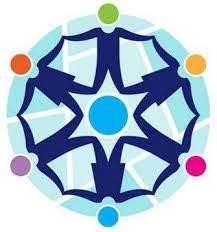 Declarations of Pecuniary Interest (As of November 2023) Name Status Declaration of Pecuniary Interest Diana Muallem Member Chair of Governors Independent Education Consultant, Learner First Member of Every Child Every Day Academy Trust Vicky Williams Member Vice Chair of Governors • 	Trustee at Sports Recreation Alliance Shirley Lee Member  Nothing to declare Chris Drefus - GibsonTrusteeNothing to declareEmerick KaitellTrusteeAnne WheelerTrusteeNothing to declareJosephine Dallal TrusteeDirector of Cotman Close Vice Chair of SEFDEY David Gold Trustee• 	Nothing to declare Edna Morwitz TrusteeLambeth Borough Council Employee Company Director of Edutive consultancy Ltd Trustee at House of Praise Gospel and Revival Ministries 